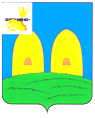 АДМИНИСТРАЦИЯГРЯЗЕНЯТСКОГО СЕЛЬСКОГО ПОСЕЛЕНИЯРОСЛАВЛЬСКОГО РАЙОНА СМОЛЕНСКОЙ ОБЛАСТИПОСТАНОВЛЕНИЕот 12.10.2015г.  № 44                                                   д. ГрязенятьВ соответствии с Федеральным законом от 27.07.2010г №190-ФЗ «О теплоснабжении»Администрация Грязенятского сельского поселения Рославльского района Смоленской области  п о с т а н о в л я е т:1. Утвердить:  1.1. План действий по ликвидации последствий аварийных ситуаций с применением электронного моделирования аварийных ситуаций на территории Грязенятского сельского поселения Рославльского района Смоленской области (приложение №1);  1.2. Система мониторинга состояния системы теплоснабжения Грязенятского сельского поселения Рославльского района Смоленской области (приложение №2);  2. Контроль за исполнением настоящего Постановления оставляю за собой.Об утверждении плана действий по ликвидации последствий аварийных ситуаций с применением электронного моделирования аварийных ситуаций на территории Грязенятского сельского поселения Рославльского района Смоленской областиГлава муниципального образованияГрязенятского сельского поселения Рославльского района Смоленской области        Г.И. Мамонтов